ZATWIERDZAM:Z-ca BURMISTRZA MIASTA I GMINY GOŁAŃCZmgr  Urszula Wierzbicka Gołańcz, dnia 2019-07-17 SpecyfikacjaIstotnych Warunków Zamówieniao wartości nieprzekraczającej kwoty określonej w przepisach wydanych na podstawie art. 11 ust. 8 ustawy Prawo zamówień publicznychPRZEDMIOT ZAMÓWIENIA :Utworzenie Otwartej Strefy Aktywności w RybowiePublikacja ogłoszenia:Biuletyn Zamówień Publicznych  nr 573625-N-2019 z dnia 2019-07-17 r.Na tablicy ogłoszeń w Urzędzie Miasta i Gminy  w Gołańczy w dniu   2019-07-17 SIWZ i ogłoszenie zamieszczono na stronie internetowej Urzędu Miasta i Gminy  w Gołańczy http://www.bip.golancz.pl  w dniu  2019-07-17 Projekt współfinansowany ze środków Unii Europejskiej w ramach Europejskiego Funduszu Morskiego i Rybackiego z działania „Realizacja lokalnych strategii rozwoju kierowanych przez społeczność objętego Priorytetem 4. Zwiększenie zatrudnienia i spójności terytorialnej, zawartym w Programie Operacyjnym „Rybactwo i Morze”.Znak postępowania: ZP 271.5.2019I. Informacja o ZamawiającymMiasto i Gmina Gołańczreprezentowana przez p. Mieczysława Durskiego – Burmistrza Miasta i Gminy GołańczAdres Urzędu Miasta i Gminy :ul. Dr. P. Kowalika 262 – 130 Gołańcztel.( 067 ) 261 59 11 ,   fax ( 067 ) 261 59 11województwo wielkopolskiepowiat wągrowieckiwww.bip.golancz.pl NIP : 766-19-75-765II. Informacje o sposobie porozumiewania się Zamawiającego z wykonawcami oraz przekazywania oświadczeń lub dokumentów, a także wskazanie osób uprawnionych do porozumiewania się z wykonawcamiDo kontaktów z wykonawcami upoważnieni są :p. Karol Wolter - w sprawach merytorycznych, tel ( 67 ) 26 83 301, fax (67) 26-83-312 e-mail : wolter@golancz.pl  lub miastoigmina@golancz.pl p. Bartosz Bielecki – konsultant ds. zamówień publicznych w sprawach formalnych, e-mail: usc@golancz.pl Postępowanie prowadzone jest z zachowaniem formy pisemnej, w formie faxu i elektronicznej. Forma pisemna zastrzeżona jest do złożenia oferty wraz z załącznikami w tym oświadczeń i dokumentów potwierdzających spełnienie warunków udziału w postępowaniu, brak podstaw do wykluczenia oraz pełnomocnictwa.Oświadczenia, wnioski, zawiadomienia oraz informacje Zamawiający oraz wykonawcy przekazują faksem na numer (67) 26-83-312 lub e-mailem na adres miastoigmina@golancz.pl lub usc@golancz.pl .Każda ze Stron na żądanie drugiej niezwłocznie potwierdza fakt ich otrzymania. Domniemywa się że pismo wysłane przez Zamawiającego na numer faksu podany przez wykonawcę, zostało mu doręczone w sposób umożliwiający zapoznanie się wykonawcy z jego treścią, chyba że wykonawca wezwany do potwierdzenia otrzymania oświadczenia, wniosku, zawiadomienia, informacji w sposób określony w pkt. 3 oświadczy, iż ww. nie otrzymał. Przesłanie dokumentu e-mailem bez względu na włączenie czy wyłączenie opcji potwierdzenia uznane będzie, jako dokonane tj. wysłane i otrzymane w tej samej chwili.Wykonawca może zwrócić się do Zamawiającego z wnioskiem o wyjaśnienia dotyczące treści specyfikacji istotnych warunków zamówienia ( dalej - SIWZ ), kierując swoje zapytania w formie podanej w pkt. 2.Wniosek o wyjaśnienie treści SIWZ można składać do Zamawiającego nie później niż do końca dnia, w którym upływa połowa wyznaczonego terminu składania ofert.Przedłużenie terminu składania ofert nie wpływa na bieg terminu składania wniosków, o których mowa w pkt. 3 i 4.Zamawiający niezwłocznie udzieli odpowiedzi na wszelkie zapytania wynikające z treści złożonego wniosku, jednak nie później niż na dwa dni przed upływem terminu składania ofert.Treść wyjaśnienia zostanie przekazana Wykonawcom, którym Zamawiający przekazał SIWZ oraz zamieszczona na stronie internetowej Miasta i Gminy Gołańcz:  http://www.bip.golancz.pl Specyfikację istotnych warunków zamówienia wraz z załącznikami w wersji elektronicznej na CD można odebrać u p. Karola Woltera w siedzibie Zamawiającego nieodpłatnie.W toku badania i oceny ofert Zamawiający może żądać od Wykonawców wyjaśnień dotyczących treści złożonej oferty.W uzasadnionych przypadkach, przed upływem terminu składania ofert, Zamawiający może zmienić treść ogłoszenia opublikowanego w BZP lub specyfikacji istotnych warunków zamówienia. Dokonane zmiany Zamawiający zamieści na stronie internetowej Miasta i Gminy Gołańcz : http://www.bip.golancz.pl , a także doręczy niezwłocznie wszystkim wykonawcom, którym przekazano SIWZ.W przypadku, gdy zmiana powodować będzie konieczność zmian w przygotowaniu oferty, Zamawiający przedłuży termin składania ofert z uwzględnieniem czasu niezbędnego do wprowadzenia tych zmian. Jeżeli zmiany, o których mowa w pkt. 13 będą istotne, w szczególności będą dotyczyły określenia przedmiotu, wielkości lub zakresu zamówienia, kryteriów oceny ofert, warunków udziału w postępowaniu lub sposobu oceny ich spełniania, Zamawiający przedłuży termin składania ofert o czas niezbędny do przygotowania i złożenia ofert, z uwzględnieniem art. 12a ust. 2 ustawy P.z.p.Zamawiający nie dopuszcza składania ofert częściowych. Zamawiający nie dopuszcza składania ofert wariantowych.Zamawiający nie przewiduje wyboru oferty najkorzystniejszej z użyciem aukcji elektronicznej.Zamawiający nie przewiduje udzielenia zamówień których mowa w art. 67 ust. 1 pkt. 6 ustawy P.z.p. Przedmiotem zamówienia nie jest zawarcie umowy ramowej.Zamawiający nie przewiduje zwoływania zebrania z wykonawcami.Czas pracy Urzędu Miasta i Gminy Gołańcz w dni robocze Pn. – Pt od godziny 7:15 do 15:15III. Tryb udzielenia zamówieniaPostępowanie o udzielenie zamówienia publicznego - dalej zwane „postępowaniem” – jestprowadzone zgodnie z przepisami ustawy z dnia 29 stycznia 2004 r. - Prawo zamówień publicznych (Dz. U. z 2018 poz. 1986 ze zm.), dalej zwanej „Pzp”.Postępowanie o udzielenie zamówienia prowadzi się w języku polskim. Dokumenty lub oświadczenia sporządzone w języku obcym składane są wraz z tłumaczeniem na język polski. Zasada ta rozciąga się na składane w toku postępowania wyjaśnienia, oświadczenia wnioski, zawiadomienia oraz informacje itp.Postępowanie jest prowadzone w trybie przetargu nieograniczonego na podstawie art. 39 – 46 ustawy Pzp dla wartości zamówienia poniżej kwot określonych w przepisach art. 11 ust. 8 ustawy Pzp.IV. Opis przedmiotu zamówienia. Przepisy prawne regulujące wykonywanie zamówienia:ustawa z dnia 29 stycznia 2004 r. – Prawo zamówień publicznych (Dz. U. z 2018 poz. 1986 ze zm.);ustawa z dnia 7 lipca 1994 r. Prawo budowlane (Dz.U. z 2019r. poz. 1186);ustawa z dnia 16 kwietnia 2004 r. o wyrobach budowlanych (Dz. U. z 2019r., poz. 266 ze zm.);ustawa z dnia 27 kwietnia 2001 r. Prawo ochrony środowiska (Dz. U. z 2018r. poz. 799 ze zm.);ustawa z 16 kwietnia 1993 r. o zwalczaniu nieuczciwej konkurencji (Dz.U. z 2019 r. , poz. 1010);rozporządzenie Ministra Infrastruktury z dnia 06 lutego 2003 r. w sprawie bezpieczeństwa i higieny pracy podczas wykonywania robót budowlanych (Dz. U. z 2003 r., nr 47 poz. 401);rozporządzenie Ministra Infrastruktury z dnia 23 czerwca 2003 r. w sprawie informacji dotyczącej bezpieczeństwa i ochrony zdrowia oraz planu bezpieczeństwa i ochrony zdrowia 
( Dz. U.  z 2003 r., Nr 120, poz. 1126);rozporządzenie Ministra Infrastruktury z dnia 2 września 2004 r. w sprawie szczegółowego zakresu i formy dokumentacji projektowej, specyfikacji technicznych wykonania i odbioru robót budowlanych oraz programu funkcjonalno-użytkowego ( Dz. U. z 2013r, poz.1129);rozporządzenie Ministra Inwestycji i Rozwoju z dnia 29 kwietnia  2019 r. w sprawie przygotowania zawodowego do wykonywania samodzielnych funkcji technicznych w budownictwie (Dz. U. z 2019 r., poz. 831);rozporządzenie Ministra Transportu, Budownictwa i Gospodarki Morskiej z dnia 25 kwietnia 2012 r. w sprawie szczegółowego zakresu i formy projektu budowlanego (Dz.U. z 2018 r., poz. 1935 ze zm.)rozporządzenie Ministra Infrastruktury z dnia 3 lipca 2003 r., w sprawie Książki Obiektu  budowlanego ( Dz. U. z 2003 r., Nr 120 poz.1134 );przepisy i wytyczne branżowe.Opis przedmiotu zamówienia.Przedmiotem zamówienia jest robota budowlana polegająca na budowie otwartej strefy aktywności w miejscowości Rybowo gmina Gołańcz. Szczegółowy opis przedmiotu zamówienia zamieszczony jest w załączniku nr 7 (dokumentacja projektowa) do SIWZ oraz załączniku nr 5 (STWiOR) do SIWZ.CPV: 37410000-5	Sprzęt sportowy do uprawiania sportów na wolnym powietrzuCPV: 37440000-4 	Sprzęt do ćwiczeń fizycznych;CPV: 45223100-7 	Montaż konstrukcji metalowych.CPV: 45111200-0	Roboty w zakresie przygotowania terenu pod budowę i roboty ziemneUWAGA!Przedstawione w załączniku nr 7 do SIWZ rysunki oraz zdjęcia stanowią materiał wyłącznie poglądowy. Zamawiający dopuszcza tolerancję do przedstawionego w załączniku nr 7 wymiarowania elementów wyposażenia  10%.Jeżeli przy robotach ziemnych mających na celu przygotowanie terenu powstanie nadmiar ziemi należy go wywieźć na składowisko odpadów w Smogulcu oddalone o ok. 18 km od terenu inwestycji.Szczegółowy zakres zadania opisany jest w dokumentacji projektowej stanowiącej integralną część Specyfikacji Istotnych Warunków Zamówienia.UWAGA!Wykonawca sporządzi dokumentację powykonawczą, w tym dokumentację geodezyjno-wykonawczą dla zrealizowanych robót – zgodnie z obowiązującymi przepisami, umożliwiającą naniesienie zmian na mapę zasadniczą, do ewidencji gruntów i budynków i ewidencji sieci uzbrojenia terenu, oraz kopię mapy powstałej w oparciu o geodezyjną inwentaryzację powykonawczą. Koszt tej dokumentacji należy uwzględnić w cenach jednostkowych robót.2.1 Dokumentacja projektowa, Specyfikacje techniczne wykonania i odbioru robót budowlanych stanowią załączniki do niniejszej specyfikacji.Dokumentami pomocniczymi są kosztorysy ofertowe, przedmiary robót,  które z uwagi na wynagrodzenie ryczałtowe nie determinują zakresu prac objętych przedmiotem zamówienia. Zawarte w kosztorysach ofertowych zestawienia mają jedynie zobrazować skalę robót  i pomóc wykonawcom w oszacowaniu kosztów inwestycji.3. Wykonanie robót.Roboty należy wykonać zgodnie z załączoną Dokumentacją Projektową,  specyfikacjami technicznymi wykonania i odbioru robót budowlanych (dalej STWiOR), wytycznymi określonymi w specyfikacji istotnych warunków zamówienia (dalej SIWZ), z wiedzą techniczną, sztuką budowlaną, przepisami BHP, ppoż., aktualnymi przepisami oraz poleceniami Nadzoru Inwestorskiego.Wykonawca po wykonaniu robót przygotuje dokumentację powykonawczą, jeżeli w toku wykonywania robót konieczne były zmiany dokumentacji projektowej, powykonawczą inwentaryzację geodezyjną, itp. Jest to podstawą do zakończenia odbioru ostatecznego.Zaleca się aby Wykonawca zapoznał się z terenem inwestycji poprzez wizję lokalną oraz przewidział odpowiedni sprzęt i środki na wykonywanie robót. Do wykonania zamówienia wykonawca zobowiązany jest użyć materiałów gwarantujących odpowiednią jakość, o parametrach technicznych i jakościowych odpowiadających właściwościom materiałów przyjętych w projekcie.Użyte w niniejszym postępowaniu nazwy materiałów i urządzeń nie są obowiązujące i należy je traktować, jako propozycje projektanta. Wykonawca może zastosować materiały i urządzenia równoważne o parametrach techniczno–użytkowych odpowiadających co najmniej parametrom materiałów i urządzeń zaproponowanych w dokumentacji projektowej, STWiOR i przedmiarach robót.Zamawiający zaznacza, iż ewentualne użycie w SIWZ (dokumentacji projektowej, STWiOR i przedmiarach) przykładów nazw własnych produktów bądź producentów dotyczące określonych modeli, systemów, elementów, materiałów, urządzeń, zdjęcia itp. mają jedynie charakter wzorcowy (przykładowy) i dopuszczone jest składanie ofert zawierających rozwiązania równoważne, które spełniają wszystkie minimalne wymagania techniczne i funkcjonalne wymienione w SIWZ, przy czym Wykonawca zobowiązany jest wykazać w treści złożonej oferty ich równoważność załączając stosowne opisy techniczne i/lub funkcjonalne. Ponadto jeżeli zastosowanie rozwiązań równoważnych pociąga za sobą konieczność dokonania zmian projektowych w dokumentacji (załączonej do SIWZ), Wykonawca zobowiązany będzie do wykonania dokumentacji zamiennej uwzględniającej wprowadzone zmiany na koszt własny i uzyskania jej akceptacji przez autora projektu i inwestora oraz o ile to niezbędne uzyskania również uzgodnień (zezwoleń, pozwoleń, itp.) lub decyzji odpowiednich instytucji, podmiotów i organów administracyjnych. Zamawiający wskazuje, iż ewentualne użycie w SIWZ przykładów patentów, pochodzenia, norm, europejskich ocen technicznych, aprobat, specyfikacji technicznych lub systemów referencji technicznych, o których mowa w art. 30 ust. 1 pkt 2 i ust. 3 ustawy Pzp, Zamawiający dopuszcza rozwiązania równoważne opisane w dokumentacji postępowania, pod warunkiem, że będą one o nie gorszych właściwościach i jakości.Wykonawca ma obowiązek posiadać w stosunku do użytych materiałów i urządzeń dokumenty potwierdzające pozwolenie na wbudowanie (atesty, certyfikaty, aprobaty techniczne, świadectwa jakości) i udostępnić je na każde żądanie Nadzoru Inwestorskiego i Autorskiego.Wykonawca wykona i przygotuje oraz złoży najpóźniej w dniu odbioru w formie trwale spiętej wszelkie dokumenty dotyczące wykonanego przedmiotu zamówienia, a zwłaszcza :a)  protokoły z badania materiałów,  c) dokumenty potwierdzające jakość materiałów użytych do wykonania przedmiotu zamówienia,d) inne dokumenty zgromadzone w trakcie wykonywania przedmiotu zamówienia, a odnoszące się do jego realizacji, zwłaszcza rysunki ze zmianami naniesionymi w trakcie realizacji zadania. Zabrania się stosowania materiałów nieodpowiadających wymaganiom obowiązujących Norm oraz o innych parametrach niż określone w projekcie.Wykonawca zabezpieczy składowane tymczasowo na placu budowy  materiały i urządzenia - do czasu ich wbudowania, przed zniszczeniem, uszkodzeniem albo utratą jakości, właściwości lub parametrów oraz udostępni do kontroli przez Nadzór Inwestorski.4. Warunki gwarancji i rękojmi.Na wykonane roboty wykonawca udzieli Zamawiającemu gwarancji jakości na okres 36 miesięcy licząc od daty odbioru końcowego. (Termin gwarancji podlega ocenie w ramach kryteriów oceny ofert) Strony ustalają, iż okres rękojmi jest równy okresowi gwarancji. 5. Warunki rozliczenia wykonania przedmiotu zamówienia.1) Z wybranym wykonawcą zostanie zawarta umowa za cenę ryczałtową obejmującą zakres rzeczowy wynikający ze wskazań i wytycznych zawartych w SIWZ, Dokumentacji Projektowej i STWiOR.Zamawiający przewiduje rozliczenia za wykonane roboty w jednej transzy.Zapłata za wykonanie przedmiotu umowy może następować z wykorzystaniem terminu odroczonej  zapłaty - do 30 dni licząc od dnia złożenia u Zamawiającego faktury sprawdzonej i zatwierdzonej przez Nadzór Inwestorski oraz końcowego protokołu odbioru robót. Zamawiający nie przewiduje udzielania zaliczek.6. Dostępność dokumentacji.Płyta CD ze specyfikacją istotnych warunków zamówienia oraz Dokumentacją Projektową i STWiOR zostanie nieodpłatnie przesłana do zainteresowanego wykonawcy niezwłocznie po złożeniu wniosku faksem lub e-mailem.Dokumentacja określona w ppkt. 1  w wersji tradycyjnej jest dostępna w siedzibie Zamawiającego u p. Karola Woltera w siedzibie Zamawiającego w dniach roboczych w godzinach od 7:15– 15:15Na stronie http://www.bip.golancz.pl  7. PodwykonawstwoZamawiający nie wprowadza zastrzeżenia wskazującego na obowiązek osobistego wykonania przez Wykonawcę kluczowych części zamówienia.Wykonawca może powierzyć wykonanie części zamówienia podwykonawcom. Wykonawca, który zamierza wykonać zamówienie przy udziale podwykonawcy, musi w ofercie wskazać jaką część zamówienia wykonywać będzie w jego imieniu podwykonawca i podać firmę podwykonawcy/ów, o ile jest mu znana.Wymagania dotyczące umowy o podwykonawstwo, których niespełnienie spowoduje zgłoszenie przez zamawiającego odpowiednio zastrzeżeń lub sprzeciwu określono we wzorze umowy (załącznik nr 4).8. Wymagania określone w art. 29 ust 3a ustawy Pzp" wraz z podpunktami:Zgodnie z art. 29 ust. 3a ustawy Prawo Zamówień Publicznych, Zamawiający wymaga:aby Wykonawca lub Podwykonawca(y) zatrudniali na podstawie umowy o pracę wszystkie osoby, które podczas realizacji zamówienia będą wykonywać czynności w zakresie budownictwa tj. prace fizyczne pod kierownictwem innej osoby, w miejscu i czasie wskazanym przez tego Wykonawcę lub Podwykonawcę – polegające na:przygotowaniu terenu pod budowę;montażu dostarczonych urządzeń;wykonywaniu prostych prac fizycznych w budownictwie: przenoszenie materiałów budowlanych, ręczne wykopy, sprzątanie terenu budowy.Powyższy wymóg dotyczy wyłącznie osób wykonujących bezpośrednio ww. prace. Nie dotyczy osób, które kierują wykonywaniem ww. prac przez inne osoby lub samozatrudnionych.2) Wymagania w zakresie sposobu dokumentowania zatrudnienia osób, o których mowa w art. 29 ust. 3a ustawy Pzp, uprawnień Zamawiającego w zakresie kontroli spełniania przez wykonawcę wymagań, o których mowa w art. 29 ust. 3a ustawy Pzp, oraz sankcje z tytułu niespełnienia tych wymagań, szczegółowo określone zostały we wzorze Umowy.V. Termin wykonania zamówieniaTermin realizacji zadania:rozpoczęcie wykonywania przedmiotu zamówienia – z dniem przekazania terenu budowy;przekazanie terenu budowy nastąpi w ciągu 7 dni od dnia zawarcia umowy.zakończenie zadania: do 15 listopada 2019 roku.VI. Warunki udziału w postępowaniu oraz opis sposobu dokonywania oceny spełniania tych warunków.1. O udzielenie zamówienia mogą ubiegać się wykonawcy, którzy:  nie podlegają wykluczeniu;spełniają warunki udziału w postępowaniu, o ile zostały one określone przez zamawiającego w ogłoszeniu o zamówieniu i SIWZ.Warunki udziału w postępowaniu.O udzielenie zamówienia mogą ubiegać się wykonawcy, którzy spełniają warunki udziału w postępowaniu, dotyczące:kompetencji lub uprawnień do prowadzenie określonej działalności zawodowej, o ile wynika to z odrębnych przepisów,zdolności technicznej lub zawodowej,sytuacji ekonomicznej i finansowej.  Wykonawcy mogą wspólnie ubiegać się o udzielenie zamówienia.Wykonawcy wspólnie ubiegający się o udzielenie zamówienia ustanawiają pełnomocnika 	do reprezentowania ich w postępowaniu o udzielenie zamówienia albo reprezentowania w postępowaniu i zawarcia umowy w sprawie zamówienia publicznego.Przepisy dotyczące wykonawcy stosuje się odpowiednio do wykonawców wspólnie ubiegających się o udzielenie zamówienia.Jeżeli oferta wykonawców wspólnie ubiegających się o udzielenie zamówienia zostanie 	wybrana, zamawiający będzie żądać przed zawarciem umowy w sprawie zamówienia publicznego, umowy regulującej współpracę tych wykonawców.W przypadku Wykonawców wspólnie ubiegających się o udzielenie zamówienia (spółki cywilne, konsorcja), żaden z nich nie może podlegać wykluczeniu na podstawie art. 24 ust. 1 i ust. 5 pkt. 1 ustawy Pzp. Określenie warunków udziału w postępowaniuZamawiający nie określa warunku udziału w postępowaniu, o którym mowa w pkt. 2.1. lit. a), b) i c) SIWZ.5. O udzielenie zamówienia publicznego mogą ubiegać się Wykonawcy, którzy nie podlegają wykluczeniu na podstawie art. 24 ust. 1 pkt. 12 - 23 Pzp, zgodnie z którym z postępowania wyklucza się:wykonawcę, który nie wykazał spełniania warunków udziału w postępowaniu lub nie został zaproszony do negocjacji lub złożenia ofert wstępnych albo ofert, lub nie wykazał braku podstaw wykluczenia;wykonawcę będącego osobą fizyczną, którego prawomocnie skazano za przestępstwo:o którym mowa w art. 165a, art. 181-188, art. 189a, art. 218-221, art. 228-230a, art. 250a, art. 258 lub art. 270-309 ustawy z dnia 6 czerwca 1997 r. - Kodeks karny (Dz. U. z 2018 r.poz. 1600 ze zm., z późn. zm.) lub art. 46 lub art. 48 ustawy z dnia 25 czerwca 2010 r. o sporcie (Dz. U. z 2018 r. poz. 1263 ze zm.),o charakterze terrorystycznym, o którym mowa w art. 115 § 20 ustawy z dnia 6 czerwca 1997 r. - Kodeks karny,skarbowe,o którym mowa w art. 9 lub art. 10 ustawy z dnia 15 czerwca 2012 r. o skutkach powierzania wykonywania pracy cudzoziemcom przebywającym wbrew przepisom na terytorium Rzeczypospolitej Polskiej (Dz. U. z 2012 r. poz. 769);wykonawcę, jeżeli urzędującego członka jego organu zarządzającego lub nadzorczego, wspólnika spółki w spółce jawnej lub partnerskiej albo komplementariusza w spółce komandytowej lub komandytowo-akcyjnej lub prokurenta prawomocnie skazano za przestępstwo, o którym mowa w pkt 2 powyżej;wykonawcę, wobec którego wydano prawomocny wyrok sądu lub ostateczną decyzję administracyjną o zaleganiu z uiszczeniem podatków, opłat lub składek na ubezpieczenia społeczne lub zdrowotne, chyba że wykonawca dokonał płatności należnych podatków, opłat lub składek na ubezpieczenia społeczne lub zdrowotne wraz z odsetkami lub grzywnami lub zawarł wiążące porozumienie w sprawie spłaty tych należności;wykonawcę, który w wyniku zamierzonego działania lub rażącego niedbalstwa wprowadził zamawiającego w błąd przy przedstawieniu informacji, że nie podlega wykluczeniu, spełnia warunki udziału w postępowaniu lub obiektywne i niedyskryminacyjne kryteria, zwane dalej "kryteriami selekcji", lub który zataił te informacje lub nie jest w stanie przedstawić wymaganych dokumentów;wykonawcę, który w wyniku lekkomyślności lub niedbalstwa przedstawił informacje wprowadzające w błąd zamawiającego, mogące mieć istotny wpływ na decyzje podejmowane przez zamawiającego w postępowaniu o udzielenie zamówienia;wykonawcę, który bezprawnie wpływał lub próbował wpłynąć na czynności zamawiającego lub pozyskać informacje poufne, mogące dać mu przewagę w postępowaniu o udzielenie zamówienia;wykonawcę, który brał udział w przygotowaniu postępowania o udzielenie zamówienia lub którego pracownik, a także osoba wykonująca pracę na podstawie umowy zlecenia, o dzieło, agencyjnej lub innej umowy o świadczenie usług, brał udział w przygotowaniu takiego postępowania, chyba że spowodowane tym zakłócenie konkurencji może być wyeliminowane w inny sposób niż przez wykluczenie wykonawcy z udziału w postępowaniu;wykonawcę, który z innymi wykonawcami zawarł porozumienie mające na celu zakłócenie konkurencji między wykonawcami w postępowaniu o udzielenie zamówienia, co zamawiający jest w stanie wykazać za pomocą stosownych środków dowodowych;wykonawcę będącego podmiotem zbiorowym, wobec którego sąd orzekł zakaz ubiegania się o zamówienia publiczne na podstawie ustawy z dnia 28 października 2002 r. o odpowiedzialności podmiotów zbiorowych za czyny zabronione pod groźbą kary (Dz. U. z 2019 r. poz. 628);wykonawcę, wobec którego orzeczono tytułem środka zapobiegawczego zakaz ubiegania się o zamówienia publiczne;wykonawców, którzy należąc do tej samej grupy kapitałowej, w rozumieniu ustawy z dnia 16 lutego 2007 r. o ochronie konkurencji i konsumentów (Dz. U. z 2019 r. poz. 369 ), złożyli odrębne oferty, oferty częściowe lub wnioski o dopuszczenie do udziału w postępowaniu, chyba że wykażą, że istniejące między nimi powiązania nie prowadzą do zakłócenia konkurencji w postępowaniu o udzielenie zamówienia.O udzielenie zamówienia publicznego mogą ubiegać się Wykonawcy, którzy nie podlegają wykluczeniu na podstawie:art. 24 ust. 5 pkt. 1 PZP, zgodnie z którym z postępowania wyklucza się wykonawcę w stosunku do którego otwarto likwidację, w zatwierdzonym przez sąd układzie w postępowaniu restrukturyzacyjnym jest przewidziane zaspokojenie wierzycieli przez likwidację jego majątku lub sąd zarządził likwidację jego majątku w trybie art. 332 ust. 1 ustawy z dnia 15 maja 2015 r. - Prawo restrukturyzacyjne (Dz. U. z 2019 r, poz. 243 ze zm. ) lub którego upadłość ogłoszono, z wyjątkiem wykonawcy, który po ogłoszeniu upadłości zawarł układ zatwierdzony prawomocnym postanowieniem sądu, jeżeli układ nie przewiduje zaspokojenia wierzycieli przez likwidację majątku upadłego, chyba że sąd zarządził likwidację jego majątku w trybie art. 366 ust. 1 ustawy z dnia 28 lutego 2003 r. - Prawo upadłościowe (Dz. U. z 2019 r. poz. 498).Wykluczenie Wykonawcy następuje zgodnie z art. 24 ust. 7 ustawy Pzp. Wykonawca, który podlega wykluczeniu na podstawie art. 24 ust. 1 pkt 13 i 14 ustawy Pzp (rozdział VI ust. 5 pkt. 2-3 SIWZ) oraz art. 24 ust. 1 pkt. 16-20 ustawy Pzp (rozdział VI ust. 5 pkt. 5-9 SIWZ) lub art. 24 ust. 5 pkt. 1 ustawy Pzp (rozdział VI ust. 6 lit. a)  może przedstawić dowody na to, że podjęte przez niego środki są wystarczające do wykazania jego rzetelności, w szczególności udowodnić naprawienie szkody wyrządzonej przestępstwem lub przestępstwem skarbowym, zadośćuczynienie pieniężne za doznaną krzywdę lub naprawienie szkody, wyczerpujące wyjaśnienie stanu faktycznego oraz współpracę z organami ścigania oraz podjęcie konkretnych środków technicznych, organizacyjnych i kadrowych, które są odpowiednie dla zapobiegania dalszym przestępstwom lub przestępstwom skarbowym lub nieprawidłowemu postępowaniu wykonawcy. Przepisu zdania pierwszego nie stosuje się, jeżeli wobec wykonawcy, będącego podmiotem zbiorowym, orzeczono prawomocnym wyrokiem sądu zakaz ubiegania się o udzielenie zamówienia oraz nie upłynął określony w tym wyroku okres obowiązywania tego zakazu.Wykonawca nie podlega wykluczeniu, jeżeli Zamawiający, uwzględniając wagę i szczególne okoliczności czynu Wykonawcy, uzna za wystarczające dowody przedstawione na podstawie ust. 8 powyżej.Ocena spełnienia warunków udziału w postępowaniu zostanie dokonana wg formuły „spełnia - nie spełnia”, w oparciu o informacje zawarte w dokumentach i oświadczeniach o których mowa w rozdziale VII SIWZ .VII. Wykaz oświadczeń lub dokumentów, potwierdzających spełnienie warunków udziału w postępowaniu oraz brak podstaw wykluczenia.WYKAZ OŚWIADCZEŃ SKŁADANYCH PRZEZ WYKONAWCĘ W CELU WSTĘPNEGO POTWIERDZENIA, ŻE NIE PODLEGA ON WYKLUCZENIU W celu wstępnego potwierdzenia, że wykonawca nie podlega wykluczeniu Zamawiający wymaga dołączenia do oferty:Oświadczenia o niepodleganiu wykluczeniu, zgodnie z załącznikiem nr 3 do SWIZ. W przypadku składania oferty wspólnej ww. dokument składa każdy z Wykonawców składających ofertę wspólną.WYKAZ OŚWIADCZEŃ LUB DOKUMENTÓW, SKŁADANYCH PRZEZ WYKONAWCĘ W POSTĘPOWANIU NA WEZWANIE ZAMAWIAJACEGO W CELU POTWIERDZENIA OKOLICZNOŚCI, O KTÓRYCH MOWA W ART. 25 UST. 1 PKT 3 USTAWY PZP Zamawiający w celu potwierdzenia braku podstaw do wykluczenia wykonawcy z udziału w postępowaniu, przed udzieleniem zamówienia może wezwać wykonawcę, którego oferta została najwyżej oceniona, do złożenia w wyznaczonym, nie krótszym niż 5 dni terminie, aktualnych na dzień złożenia oświadczeń lub dokumentów tj.odpisu z właściwego rejestru lub z centralnej ewidencji i informacji o działalności gospodarczej, jeżeli odrębne przepisy wymagają wpisu do rejestru lub ewidencji, w celu potwierdzenia braku podstaw wykluczenia na podstawie art. 24 ust. 5 pkt 1 ustawy. 
W przypadku składania oferty wspólnej ww. dokument składa każdy z Wykonawców składających ofertę wspólną.Jeżeli wykonawca ma siedzibę lub miejsce zamieszkania poza terytorium Rzeczypospolitej Polskiej, zamiast dokumentów, o których mowa w ust. 2 pkt. 1 lit a) SIWZ (powyżej), składa dokument lub dokumenty wystawione w kraju, w którym wykonawca ma siedzibę lub miejsce zamieszkania, potwierdzające odpowiednio, że nie otwarto jego likwidacji ani nie ogłoszono upadłości.Dokumenty, o których mowa w pkt. 2 powyżej, powinny być wystawione nie wcześniej niż 6 miesięcy przed upływem terminu składania ofert. Jeżeli w kraju, w którym wykonawca ma siedzibę lub miejsce zamieszkania lub miejsce zamieszkania ma osoba, której dokument dotyczy, nie wydaje się dokumentów, o których mowa w pkt. 1 lit a), zastępuje się je dokumentem zawierającym odpowiednio oświadczenie wykonawcy, ze wskazaniem osoby albo osób uprawnionych do jego reprezentacji, lub oświadczenie osoby, której dokument miał dotyczyć, złożone przed notariuszem lub przed organem sądowym, administracyjnym albo organem samorządu zawodowego lub gospodarczego właściwym ze względu na siedzibę lub miejsce zamieszkania wykonawcy lub miejsce zamieszkania tej osoby. Przepis pkt. 3 stosuje się.W przypadku wątpliwości co do treści dokumentu złożonego przez wykonawcę, zamawiający może zwrócić się do właściwych organów odpowiednio kraju, w którym wykonawca ma siedzibę lub miejsce zamieszkania lub miejsce zamieszkania ma osoba, której dokument dotyczy, o udzielenie niezbędnych informacji dotyczących tego dokumentu.WYKAZ OŚWIADCZEŃ LUB DOKUMENTÓW SKŁADANYCH PRZEZ WYKONAWCĘ W POSTĘPOWANIU NA WEZWANIE ZAMAWIAJACEGO W CELU POTWIERDZENIA OKOLICZNOŚCI, O KTÓRYCH MOWA W ART. 25 UST. 1 PKT 1 USTAWY PZPNie dotyczy. INNE DOKUMENTY ORAZ INFORMACJE DOTYCZĄCE ICH SKŁADANIA.Wykonawca w terminie 3 dni od dnia zamieszczenia na stronie internetowej informacji o której mowa w art. 86 ust. 5 Pzp, (zgodnie z którym: „Niezwłocznie po otwarciu ofert zamawiający zamieszcza na stronie internetowej informacje dotyczące:kwoty, jaką zamierza przeznaczyć na sfinansowanie zamówienia;firm oraz adresów wykonawców, którzy złożyli oferty w terminie;ceny, terminu wykonania zamówienia, okresu gwarancji i warunków płatności zawartych w ofertach”przekaże zamawiającemu oświadczenie o przynależności lub braku przynależności do tej samej grupy kapitałowej, o której mowa w art. 24 ust. 1 pkt 23 Pzp. Oświadczenie zaleca się przygotować zgodnie z wzorem określonym w załączniku nr 6 do SIWZ.W przypadku składania oferty wspólnej ww. dokument składa każdy z Wykonawców składających ofertę wspólną. Wraz ze złożeniem oświadczenia, wykonawca może przedstawić dowody, że powiązania z innym wykonawcą nie prowadzą do zakłócenia konkurencji w postępowaniu o udzielenie zamówienia. Uwaga: W przypadku wykonawców nie należących do żadnej grupy kapitałowej, Zamawiający dopuszcza aby powyższe oświadczenie złożyć wraz z ofertą. Wykonawca zobowiązany jest do aktualizacji złożonego oświadczenia, gdy w toku postępowania zmieni się jego sytuacja tj. włączenie do grupy kapitałowej. W przypadku wątpliwości co do treści dokumentu złożonego przez wykonawcę, zamawiający może zwrócić się do właściwych organów odpowiednio kraju, w którym wykonawca ma siedzibę lub miejsce zamieszkania lub miejsce zamieszkania ma osoba, której dokument dotyczy, o udzielenie niezbędnych informacji dotyczących tego dokumentu.Jeżeli z przedstawionych dokumentów wynika, że osoba, która podpisała ofertę i wymagane oświadczenia i dokumenty, nie jest uprawniona do reprezentacji Wykonawcy w obrocie gospodarczym, do oferty załączyć należy dokument pełnomocnictwa wystawionego w sposób określony przepisami prawa cywilnego. W przypadku złożenia kopii pełnomocnictwa musi być ono potwierdzone za zgodność z oryginałem przez notariusza.Wykonawca nie jest obowiązany do złożenia oświadczeń lub dokumentów potwierdzających brak podstaw do wykluczenia, jeżeli zamawiający posiada oświadczenia lub dokumenty dotyczące tego wykonawcy lub może je uzyskać za pomocą bezpłatnych i ogólnodostępnych baz danych, w szczególności rejestrów publicznych w rozumieniu ustawy z dnia 17 lutego 2005 r. o informatyzacji działalności podmiotów realizujących zadania publiczne (Dz. U. z 2019 r. poz. 700 ze zm. ), z zastrzeżeniem pkt. 5 i 6.W przypadku wskazania przez wykonawcę dostępności oświadczeń lub dokumentów potwierdzających brak podstaw do wykluczenia w formie elektronicznej pod określonymi adresami internetowymi ogólnodostępnych i bezpłatnych bazach danych, zamawiający pobiera samodzielnie z tych baz danych wskazane przez wykonawcę oświadczenia lub dokumenty. W przypadku wskazania przez wykonawcę oświadczeń lub dokumentów, potwierdzających brak podstaw do wykluczenia, które znajdują się w posiadaniu zamawiającego, w szczególności oświadczeń lub dokumentów przechowywanych przez zamawiającego zgodnie z art. 97 ust. 1 ustawy Pzp, zamawiający w celu potwierdzenia okoliczności, o których mowa w art. 25 ust. 1 pkt 3 ustawy Pzp, korzysta z posiadanych oświadczeń lub dokumentów, o ile są one aktualne.Pozostałe dokumenty składające się na ofertę:Wypełniony  załącznik nr 1 – formularz „OFERTA” .Zaleca się dołączenie wraz z ofertą kosztorysu ofertowego opracowanego metodą uproszczoną. Kosztorys w trakcie prowadzonego postępowania o udzielenie zamówienia publicznego ma charakter pomocniczy i nie podlega ocenie. Inne oświadczenia niezbędne do prawidłowej oceny złożonej oferty, w tym dokument pełnomocnictwa wystawiony w sposób określony przepisami prawa cywilnego, jeżeli z przedstawionych dokumentów wynika, że osoba, która podpisała ofertę i wymagane oświadczenia i dokumenty, nie jest uprawniona do reprezentacji Wykonawcy w obrocie gospodarczym. W przypadku złożenia kopii pełnomocnictwa musi być ono potwierdzone za zgodność z oryginałem przez notariuszaW niniejszym postępowaniu Zamawiający przewiduje możliwość zastosowania „procedury odwróconej”, zgodnie z art. 24aa ust. 1 ustawy Prawo zamówień publicznych. Oznacza to, iż Zamawiający może najpierw dokonać oceny ofert, a następnie zbadać, czy Wykonawca, którego oferta została oceniona jako najkorzystniejsza, nie podlega wykluczeniu. VIII. Wymagania dotyczące wadiumZamawiający nie wymaga wniesienia wadium. IX. Termin związania ofertą.Wykonawca składając ofertę pozostaje nią związany przez okres 30 dni. Bieg terminu związania ofertą rozpoczyna się w dniu wskazanym, jako termin składania ofert.Zamawiający może tylko raz, co najmniej na 3 dni przed upływem terminu związania ofertą zwrócić się do Wykonawców o wyrażenie zgody na przedłużenie tego terminu o oznaczony okres, nie dłuższy niż 60 dni.Wykonawca samodzielnie może przedłużyć termin związania ofertą.Przed wyborem oferty najkorzystniejszej, przedłużenie okresu związania ofertą musi być wyrażone na piśmie i jest dopuszczalne tylko z jednoczesnym przedłużeniem okresu ważności wadium (jeżeli było wymagane) albo, jeżeli nie jest to możliwe, z wniesieniem nowego wadium na przedłużony okres związania ofertą.Wniesienie odwołania po upływie terminu składania ofert zawiesza bieg terminu związania ofertą do czasu ogłoszenia przez Krajową Izbę Odwoławczą orzeczenia.X. Sposób przygotowania oferty.1. Ofertę należy złożyć w opakowaniu opisanym następująco :dokumenty oferty powinny być złożone wewnątrz opakowania;opakowanie oferty powinno być zamknięte i zabezpieczone przed bezśladowym jej otworzeniem, gwarantujące zachowanie poufności jej treści do czasu otwarcia; wszelkie poprawki powinny być parafowane przez osobę uprawnioną;dokumenty sporządzone przez wykonawcę powinny być podpisane przez osobę uprawnioną (zaleca się podpis wraz z imienną pieczęcią lub czytelny podpis);oferta winna być napisana w języku polskim, na maszynie do pisania, komputerze lub inną trwałą i czytelną techniką;zmiany, w złożonej już ofercie, mogą zostać dokonane przez Wykonawcę wyłącznie przed upływem terminu składania ofert;ofertę można wycofać tylko przed upływem terminu składania ofert;zmiana oferty lub jej wycofanie następuje na takich samych zasadach, jak jej składanie z  dopiskiem na kopercie „ZMIANA” lub „WYCOFANIE”2. Forma dokumentów i oświadczeń:oświadczenia, o których mowa w rozporządzeniu Ministra Rozwoju z dnia 26.07.2016 r. w sprawie rodzajów dokumentów, jakich może żądać zamawiający od wykonawcy w postępowaniu o udzielenie zamówienia dotyczące wykonawcy i podwykonawców, składane są w oryginale;dokumenty, o których mowa w rozporządzeniu Ministra Rozwoju z dnia 26.07.2016 r. w sprawie rodzajów dokumentów, jakich może żądać zamawiający od wykonawcy w postępowaniu o udzielenie zamówienia, inne niż oświadczenia, o których mowa w rozdział X ust. 2 pkt. 1 SIWZ, składane są w oryginale lub kopii poświadczonej za zgodność z oryginałem;Poświadczenia za zgodność z oryginałem dokonuje odpowiednio wykonawca, wykonawcy wspólnie ubiegający się o udzielenie zamówienia publicznego, w zakresie dokumentów, które każdego z nich dotyczą;Zamawiający może żądać przedstawienia oryginału lub notarialnie poświadczonej kopii dokumentów, o których mowa w rozporządzeniu Ministra Rozwoju z dnia 26.07.2016 r. w sprawie rodzajów dokumentów, jakich może żądać zamawiający od wykonawcy w postępowaniu o udzielenie zamówienia, innych niż oświadczenia, wyłącznie wtedy, gdy złożona kopia dokumentu jest nieczytelna lub budzi wątpliwości co do jej prawdziwości.Dokumenty sporządzone w języku obcym należy złożyć wraz z tłumaczeniem na język polski.3. Tajemnica przedsiębiorstwa:oferta wraz z wszelkimi oświadczeniami i pozostałymi dokumentami jest jawna, z wyjątkiem informacji stanowiących tajemnicę przedsiębiorstwa w rozumieniu przepisów ustawy z dnia 16 kwietnia 1993r. o zwalczaniu nieuczciwej konkurencji (Dz. U. z 2019r., poz. 1010), a wykonawca, nie później niż w terminie składania ofert, zastrzegł, że nie mogą one być udostępniane oraz wykazał, że zastrzeżone informacje stanowią tajemnicę przedsiębiorstwa.jeżeli według Wykonawcy oferta będzie zawierała informacje objęte tajemnicą jego przedsiębiorstwa w rozumieniu przepisów ustawy z 16 kwietnia 1993 r. o zwalczaniu nieuczciwej konkurencji, powinny być one oznaczone klauzulą „NIE UDOSTĘPNIAĆ – TAJEMNICA PRZEDSIĘBIORSTWA”. Zaleca się umieszczenie takich dokumentów na końcu oferty (ostatnie strony w ofercie lub oddzielnie);zastrzeżenie informacji, danych, dokumentów i oświadczeń nie stanowiących tajemnicy przedsiębiorstwa w rozumieniu przepisów o nieuczciwej konkurencji spowoduje ich odtajnienie przez Zamawiającego. Informacje pozostałe:wykonawca ponosi wszelkie koszty związane z przygotowaniem i złożeniem oferty;wykonawca może złożyć tylko jedną ofertę przygotowaną według wymagań określonych w niniejszej SIWZ;oferta powinna być złożona pod rygorem nieważności w formie pisemnej.W formularzu „OFERTA” (załącznik nr 1 do SIWZ) Wykonawca wskazuje, wyłącznie do celów statystycznych, czy jest mikroprzedsiębiorstwem bądź małym lub średnim przedsiębiorstwem. I tak zgodnie z przepisami ustawy 6 marca 2018 r. Prawo przedsiębiorców (Dz. U., poz. 646 ze zm.):mikroprzedsiębiorca – to przedsiębiorca, który w co najmniej jednym roku z dwóch ostatnich lat obrotowych spełniał łącznie następujące warunki: a)zatrudniał średniorocznie mniej niż 10 pracowników oraz b)osiągnął roczny obrót netto ze sprzedaży towarów, wyrobów i usług oraz z operacji finansowych nieprzekraczający równowartości w złotych 2 milionów euro, lub sumy aktywów jego bilansu sporządzonego na koniec jednego z tych lat nie przekroczyły równowartości w złotych 2 milionów euro;mały przedsiębiorca – to przedsiębiorca, który w co najmniej jednym roku z dwóch ostatnich lat obrotowych spełniał łącznie następujące warunki: a)zatrudniał średniorocznie mniej niż 50 pracowników oraz b)osiągnął roczny obrót netto ze sprzedaży towarów, wyrobów i usług oraz z operacji finansowych nieprzekraczający równowartości w złotych 10 milionów euro, lub sumy aktywów jego bilansu sporządzonego na koniec jednego z tych lat nie przekroczyły równowartości w złotych 10 milionów euro, i który nie jest mikroprzedsiębiorcąŚredni przedsiębiorca – to przedsiębiorca, który w co najmniej jednym roku z dwóch ostatnich lat obrotowych spełniał łącznie następujące warunki: a)zatrudniał średniorocznie mniej niż 250 pracowników oraz b)osiągnął roczny obrót netto ze sprzedaży towarów, wyrobów i usług oraz z operacji finansowych nieprzekraczający równowartości w złotych 50 milionów euro, lub sumy aktywów jego bilansu sporządzonego na koniec jednego z tych lat nie przekroczyły równowartości w złotych 43 milionów euro, i który nie jest mikroprzedsiębiorcą ani małym przedsiębiorcą.Uwaga: Por. zalecenie Komisji z dnia 6 maja 2003 r. dotyczącego definicji przedsiębiorstw mikro, małych i średnich (notyfikowane jako dokument nr C(2003) 1422) (Dz. U. L 124 z 20.5.2003, s. 36–41). Te informacje są wymagane wyłącznie do celów statystycznych.XI. Miejsce oraz termin składania i otwarcia ofert.Oferty należy składać do dnia  06.08.2019  roku do godziny 10:00 w sekretariacie Urzędu Miasta i Gminy ul. Dr. Kowalika 2 w Gołańczy.Komisyjne otwarcie ofert nastąpi dnia 06.08.2019 roku o godzinie 10:15 w siedzibie Zamawiającego w Sali narad (sala nr 4  UMiG Gołańcz).Otwarcie ofert jest jawne.Bezpośrednio przed otwarciem ofert Zamawiający poda kwotę, jaką zamierza przeznaczyć na sfinansowanie zamówienia.Podczas otwarcia ofert Zamawiający poda nazwę i adres wykonawców, a także informacje dotyczące oferowanej ceny, oraz terminu gwarancji.Ofertę wniesioną po terminie Zamawiający niezwłocznie zwraca Wykonawcy. W toku badania i oceny złożonych ofert zamawiający może żądać od Wykonawców udzielenia wyjaśnień dotyczących treści złożonych przez nich ofert.XII. Opis sposobu obliczenia ceny.Cenę oferty w zakresie oferowanego zadania należy podać w złotych polskich w formularzu „Oferta” (załącznik Nr 1 do SIWZ) w kwocie brutto liczbowo i słownie z dokładnością do dwóch miejsc po przecinku wraz ze wskazaniem wartości podatku VAT. Podstawą wyceny oferty jest: Dokumentacja Projektowa, STWiOR, wytyczne i zalecenia SIWZ, jako pomocniczy – przedmiar robót. Przedmiary robót, ze względu na formę wynagrodzenia ryczałtowego nie stanowią podstawy obliczenia ceny oferty. Przedmiary robót załączono, jako dokumenty pomocnicze dla wykonawcy.Kosztorys ofertowy nie będzie przedmiotem porównania i oceny. Błąd w kosztorysie lub nie ujęcie jakiejkolwiek pozycji nie zwalnia wykonawcy od pełnego wykonania zakresu rzeczowego przedmiotu zamówienia opisanego w Dokumentacji Projektowej, STWiOR i SIWZ.   Cena oferty musi obejmować koszty wykonania robót oraz inne koszty konieczne do poniesienia celem terminowej i prawidłowej realizacji przedmiotu zamówienia, w tym :koszty doprowadzenia do stanu poprzedniego terenu, likwidacji zaplecza budowy, koszty przeprowadzenia wszelkich pomiarów i badań,koszty wykonania dokumentacji powykonawczej, koszty osobowe w związku z obowiązkiem zapewnienia do realizacji zamówienia odpowiednio wykwalifikowanej kadry.  Za ustalenie ilości robót i innych świadczeń oraz sposób przeprowadzenia na tej podstawie kalkulacji ceny oferty odpowiada wyłącznie Wykonawca. Przedmiary robót stanowią tylko element pomocniczy do ewentualnego wykorzystania przy obliczaniu ceny oferty. Wykonawca na własne ryzyko może je wykorzystać do obliczenia ceny oferty. Ewentualne błędy w załączonych przedmiarach robót, np. pominięcie niektórych robót lub zaniżenie ich ilości, nie będą podstawą do żądania przez Wykonawcę dodatkowej zapłaty za wykonanie przedmiotowego zamówienia. W przypadku rozbieżności w rzeczywistej ilości i rodzaju wykonanych robót w stosunku do przyjętych w kosztorysie ofertowym w żaden sposób nie wpływa to na zmianę wynagrodzenia. Niedoszacowanie, pominięcie oraz brak rozpoznania zakresu przedmiotu umowy (nawet niemożność przewidzenia rozmiaru i kosztu  prac, które okażą się konieczne do wykonania dla prawidłowego zrealizowania zamówienia)  nie może być podstawą do żądania zmiany wynagrodzenia, które jako ryczałtowe nie może ulegać zmianom. Ze względu na przyjęty sposób wynagrodzenia (ryczałtowe), Wykonawca przy obliczaniu ceny oferty, poza elementami wymienionymi w SIWZ, które w oczywisty sposób winny być uwzględnione, powinien mieć świadomość obciążenia ryzykiem poniesienia kosztów prac, których nie przewidział a powinien był przewidzieć.Zaleca się aby każdy z wykonawców dokonał wizji lokalnej w miejscu budowy celem sprawdzenia warunków związanych z wykonaniem prac będących przedmiotem przetargu, a także dla uzyskania wszelkich dodatkowych informacji koniecznych do wyceny oferty. Jeżeli złożono ofertę, której wybór prowadziłby do powstania u Zamawiającego  obowiązku podatkowego zgodnie z przepisami o podatku od towarów i usług tj. w przypadku: wewnątrz wspólnotowego nabycia towarów;mechanizmu odwróconego obciążenia, w odniesieniu do wprowadzonych już, jak 
i wprowadzonych przedmiotową nowelizacją zmian w ustawie o VAT;importu usług lub importu towarów, z którymi wiąże się analogiczny obowiązek doliczenia przez zamawiającego przy porównywaniu cen ofertowych podatku VATZamawiający w celu oceny takiej oferty dolicza do przedstawionej w niej ceny  podatek od towarów i usług, który miałby obowiązek rozliczyć zgodnie z tymi   przepisami. Wykonawca, składając ofertę, informuje Zamawiającego, czy wybór oferty będzie prowadzić do  powstania u zamawiającego obowiązku podatkowego jak w ust. 8, wskazując nazwę (rodzaj) towaru lub usługi, których dostawa lub świadczenie będzie prowadzić do jego powstania, oraz wskazując ich wartość bez kwoty podatku. Powyższe informacje zaleca się podać na odrębnym załączanym do oferty dokumencie, przygotowanym przez Wykonawcę. Brak załączenia do oferty tego dokumentu oznacza, iż wybór oferty Wykonawcy nie prowadzi do powstania u Zamawiającego obowiązku o którym mowa 
w ust. 8.XIII. Opis kryteriów, którymi Zamawiający będzie się kierował przy wyborze oferty, wraz z podaniem znaczenia tych kryteriów i sposobu oceny ofert1. Ocena ofert :Przy wyborze najkorzystniejszej oferty Zamawiający będzie się kierował następującymi kryteriami oceny ofert (w zakresie każdego zadania oddzielnie):Opis sposobu oceny ofert.Ocenie ofert będą podlegały tylko oferty niepodlegające odrzuceniu.Każda oferta zostanie oceniona w następujący sposób:W pierwszej kolejności zostanie obliczona liczba punktów osobno dla każdego kryterium wg poniższych wzorów:Liczba punktów w kryterium „Cena” (C) zostanie obliczona wg wzoru: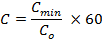 gdzie:Cmin – cena brutto oferty najtańszejCo – cena brutto oferty ocenianejLiczba punktów w kryterium „Termin gwarancji” (T) zostanie obliczona wg. wzoru:       Okres gwarancji oferty badanejtermin gwarancji =  ------------------------------------------------ x 40 pkt  			         Najdłuższy okres gwarancji UWAGA: Wykonawca obowiązany jest podać w ofercie termin gwarancji liczony od dnia odbioru końcowego robót. Minimalny termin gwarancji nie może być krótszy niż 36 m-cy.Maksymalny termin gwarancji podlegający ocenie - 60 m-cy.W przypadku braku podania przez Wykonawcę w ofercie terminu gwarancji uznaje się, że Wykonawca zaoferował minimalny termin gwarancji  tj. 36 m-cy i taki termin zostanie uwzględniony w Umowie z wykonawcą. Jeżeli Wykonawca zaproponuje termin gwarancji dłuższy niż 60 miesięcy, do oceny ofert w kryterium „termin gwarancji” zostanie przyjęty okres 60 miesięcy. Z kolei w umowie z Wykonawcą zostanie uwzględniony termin gwarancji wskazany w ofercie wykonawcy. Jeżeli Wykonawca zaoferuje termin gwarancji krótszy niż 36 m-cy, oferta Wykonawcy zostanie odrzucona jako niezgodna z SIWZ.Wykonawca podaje termin gwarancji w pełnych miesiącach. W przypadku podania terminu w niepełnych miesiącach np. 36,5 mc-y, Zamawiający dokona zaokrąglenia w dół uznając, że wykonawca zaoferował 36 m-cy.Następnie zostanie obliczona suma punktów za poszczególne kryteria (S).S = C + T [pkt]WynikOferta, która przedstawi najkorzystniejszy bilans (maksymalna liczba przyznanych punktów w oparciu o ustalone kryteria) zostanie uznana za najkorzystniejszą, pozostałe oferty zostaną sklasyfikowane zgodnie z ilością uzyskanych punktów. Realizacja zamówienia zostanie powierzona wykonawcy, którego oferta uzyska najwyższą ilość punktów.XIV. Informacje o formalnościach, jakie powinny być dopełnione przez Wykonawcę w celu zawarcia umowyZawarcie umowy na realizację przedmiotu zamówienia nastąpi w sposób i w terminie indywidulanie ustalonym z Wykonawcą.Wykonawca przed zawarciem umowy zobowiązany jest do przedłożenia kopii polisy potwierdzającej że wykonawca jest ubezpieczony od odpowiedzialności cywilnej w zakresie prowadzonej działalności na kwotę nie niższą niż 30.000,00 (słownie: trzydzieści tysięcy złotych 00/100) złotych wraz z dowodem opłacenia składki.Wykonawca przed zawarciem umowy zobowiązany jest do dostarczenia kosztorysów sporządzonych metodą  uproszczoną (uwzględniających wszystkie koszty niezbędne do wykonania zamówienia) – dotyczy Wykonawców, którzy nie złożyli ich wraz z ofertą. W przypadku nie przedstawienia dokumentów, o których mowa w pkt. 2 i 3 będzie się przyjmować, że z tego powodu nie może dojść do zawarcia umowy z przyczyn leżących po stronie wykonawcy, ze wszystkimi  tego konsekwencjami.W trakcie realizacji umowy Wykonawca zobowiązany jest przedłużać wskazane powyżej ubezpieczenie, tak by obejmowało cały okres realizacji umowy.Jeżeli zostanie wybrana oferta wykonawców wspólnie ubiegających się o udzielenie zamówienia, Zamawiający żąda przed podpisaniem umowy przedłożenia oryginału umowy regulującej współpracę tych wykonawców (Partnerów), która będzie zawierała w swojej treści co najmniej następujące postanowienia dotyczące:określenia celu i przedmiotu umowy;oznaczenia czasu trwania umowy, obejmującego okres realizacji przedmiotu zamówienia w niniejszym postępowaniu;ustanowienia lidera (powinien nim być Pełnomocnik wskazany w ofercie Wykonawców wspólnie ubiegający się o udzielenie niniejszego zamówienia ustanowiony do reprezentowania ich w niniejszym postępowaniu) i jego umocowania dotyczące zaciągania zobowiązań w imieniu wszystkich Partnerów razem i każdego z osobna;określenia wspólnej i solidarnej odpowiedzialności Partnerów względem Zamawiającego w zakresie przedmiotu zamówienia w niniejszym postępowaniu;określenia zakresu przedmiotu zamówienia, realizowanego przez każdego  Partnera.Nie dopuszcza się składania umowy przedwstępnej lub umowy zawartej pod warunkiem zawieszającym. XV. Wymagania dotyczące zabezpieczenia należytego wykonania umowy.Zamawiający nie wymaga wniesienia zabezpieczenia należytego wykonania umowy.  XVI. Istotne dla stron postanowienia, które zostaną wprowadzone do treści zawieranej umowyUmowa zostanie zawarta według wzoru stanowiącego załącznik nr 4 do specyfikacji istotnych warunków zamówienia.Umowa zostanie zawarta na podstawie złożonej oferty Wykonawcy.XVII. Pouczenie o środkach ochrony prawnej przysługującej Wykonawcy w toku postępowania o udzielenie zamówienia.Wykonawcom, którzy mają lub mieli interes w uzyskaniu zamówienia oraz ponieśli lub mogą ponieść szkodę w wyniku naruszenia przez zamawiającego przepisów ustawy, przysługują środki ochrony prawnej przewidziane w dziale VI ustawy Pzp: odwołanie i skarga.Odwołanie przysługuje wyłącznie wobec czynności:1)	określenia warunków udziału w postępowaniu;2)	wykluczenia odwołującego z postępowania o udzielenie zamówienia;3)	odrzucenia oferty odwołującego;4)	opisu przedmiotu zamówienia;5)	wyboru najkorzystniejszej oferty.Odwołanie wnosi się do Prezesa Izby w formie pisemnej w postaci papierowej albo w postaci elektronicznej, opatrzone odpowiednio własnoręcznym podpisem albo kwalifikowanym podpisem elektronicznym. Odwołanie powinno wskazywać czynność lub zaniechanie czynności Zamawiającego, której zarzuca się niezgodność z przepisami ustawy, zawierać zwięzłe przedstawienie zarzutów, określać żądanie oraz wskazywać okoliczności faktyczne i prawne uzasadniające wniesienie odwołania.Odwołujący przesyła kopię odwołania zamawiającemu przed upływem terminu do wniesienia odwołania w taki sposób, aby mógł on zapoznać się z jego treścią przed upływem tego terminu. Domniemywa się, iż Zamawiający mógł zapoznać się z treścią odwołania przed upływem terminu do jego wniesienia, jeżeli przesłanie jego kopii nastąpiło przed upływem terminu do jego wniesienia przy użyciu środków komunikacji elektronicznej.Wykonawca może w terminie przewidzianym do wniesienia odwołania poinformować zamawiającego o niezgodnej z przepisami ustawy czynności podjętej przez niego lub zaniechaniu czynności, do której jest on zobowiązany na podstawie ustawy, na które nie przysługuje odwołanie na podstawie art. 180 ust. 2 ustawy Prawo zamówień publicznych.Na orzeczenie Krajowej Izby Odwoławczej stronom oraz uczestnikom postępowania odwoławczego przysługuje skarga do sądu.W sprawach nieuregulowanych w ustawie Prawo zamówień publicznych zastosowanie mają przepisy Kodeksu CywilnegoXVIII. Informacje dodatkoweZamawiający w przedmiotowym postępowaniu nie dopuszcza prowadzenia rozliczenia 
w walucie innej niż PLN.Zamawiający nie prowadzi postępowania w celu zawarcia umowy ramowej. Zamawiający nie przewiduje rozliczenia w walutach obcych.Wszystkie koszty związane z uczestnictwem w postępowaniu, w szczególności z przygotowaniem i złożeniem ofert ponosi Wykonawca składający ofertę.Zamawiający nie przewiduje zwrotu kosztów udziału w postępowaniu. Zamawiający nie przewiduje aukcji elektronicznej.Wykonawcy wspólnie ubiegający się o udzielenie zamówienia ponoszą solidarną odpowiedzialność za wykonanie umowy i wniesienie zabezpieczenia należytego wykonania umowy.Umowa zawarta z wykonawcą musi odpowiadać treści złożonej oferty, a zakres świadczenia wykonawcy wynikający z umowy musi być tożsamy z jego zobowiązaniem zawartym w ofercie. Niedopuszczalne jest prowadzenie pomiędzy zamawiającym i wykonawcą negocjacji dotyczących oferty ani dokonywanie w jej treści jakichkolwiek zmian, za wyjątkiem przypadków przewidzianych w umowie.XIX. Informacje dodatkoweZgodnie z art. 13 ust. 1 i 2 rozporządzenia Parlamentu Europejskiego i Rady (UE) 2016/679 z dnia 27 kwietnia 2016 r. w sprawie ochrony osób fizycznych w związku z przetwarzaniem danych osobowych i w sprawie swobodnego przepływu takich danych oraz uchylenia dyrektywy 95/46/WE (ogólne rozporządzenie o ochronie danych) (Dz. Urz. UE L 119 z 04.05.2016, str. 1), dalej „RODO”, informuję, że: administratorem Pani/Pana danych osobowych jest Miasto i Gmina Gołańcz ,ul. Dr. P. Kowalika 2, 62 – 130 Gołańczinspektorem ochrony danych osobowych w Mieście i Gminie Gołańcz - jest Pan/Pani , e – mail: inspektor@cbi24.plPani/Pana dane osobowe przetwarzane będą na podstawie art. 6 ust. 1 lit. c RODO w celu związanym z postępowaniem o udzielenie zamówienia publicznego pn. „Utworzenie Otwartej Strefy Aktywności w Rybowie” prowadzonym w trybie w trybie przetargu nieograniczonego;odbiorcami Pani/Pana danych osobowych będą osoby lub podmioty, którym udostępniona zostanie dokumentacja postępowania w oparciu o art. 8 oraz art. 96 ust. 3 ustawy z dnia 29 stycznia 2004 r. – Prawo zamówień publicznych (Dz. U. z 2018 r. poz. 1986 ze zm.), dalej „ustawa Pzp”;Pani/Pana dane osobowe będą przechowywane, zgodnie z art. 97 ust. 1 ustawy Pzp, przez okres 4 lat od dnia zakończenia postępowania o udzielenie zamówienia, a jeżeli czas trwania umowy przekracza 4 lata, okres przechowywania obejmuje cały czas trwania umowy;obowiązek podania przez Panią/Pana danych osobowych bezpośrednio Pani/Pana dotyczących jest wymogiem ustawowym określonym w przepisach ustawy Pzp, związanym z udziałem w postępowaniu o udzielenie zamówienia publicznego; konsekwencje niepodania określonych danych wynikają z ustawy Pzp;w odniesieniu do Pani/Pana danych osobowych decyzje nie będą podejmowane w sposób zautomatyzowany, stosowanie do art. 22 RODO; posiada Pani/Pan: - na podstawie art. 15 RODO prawo dostępu do danych osobowych Pani/Pana dotyczących; - na podstawie art. 16 RODO prawo do sprostowania Pani/Pana danych osobowych; - na podstawie art. 18 RODO prawo żądania od administratora ograniczenia przetwarzania danych osobowych z zastrzeżeniem przypadków, o których mowa w art. 18 ust. 2 RODO; - prawo do wniesienia skargi do Prezesa Urzędu Ochrony Danych Osobowych, gdy uzna Pani/Pan, że przetwarzanie danych osobowych Pani/Pana dotyczących narusza przepisy RODO; nie przysługuje Pani/Panu: - w związku z art. 17 ust. 3 lit. b, d lub e RODO prawo do usunięcia danych osobowych; - prawo do przenoszenia danych osobowych, o którym mowa w art. 20 RODO; - na podstawie art. 21 RODO prawo sprzeciwu, wobec przetwarzania danych osobowych, gdyż podstawą prawną przetwarzania Pani/Pana danych osobowych jest art. 6 ust. 1 lit. c RODO.XX. Załączniki do specyfikacjinr 1 – formularz „OFERTA”,nr 2 – kosztorys ofertowy, przedmiar robót	nr 3 – Oświadczenie Wykonawcy – dotyczące przesłanek wykluczenia z postępowania,nr 4 – wzór umowy,nr 5-   STWiOR nr 6 – Informacja dotycząca grupy kapitałowejnr 7 – Dokumentacja projektowa.Załącznik nr 1FORMULARZ OFERTOWY WYKONAWCYna wykonanie zamówienia publicznego :Utworzenie Otwartej Strefy Aktywności w Rybowie1. Dane dotyczące Wykonawcy:Nazwa ……………………………………………………………………………………………….Siedziba………………………………………………………………………………………………Nr telefonu/faks ……………………………………………………………………………………..adres e-mail: ………………………………………………………………………………………..nr NIP ………………………………………….…………………………………………………….nr REGON ……………………………………….………………………………………………….Nazwisko osoby uprawnionej do reprezentacji wykonawcy : ………………………………….Do Zamawiającego :Miasto i Gmina Gołańczreprezentowana przez mgr inż. Mieczysława Durskiego – Burmistrza Miasta i Gminy GołańczAdres: ul. Doktora Piotra Kowalika 2 62 – 130 Gołańcz3. Zobowiązanie wykonawcy :OFERTA  Zobowiązuję się wykonać przedmiot zamówienia za cenę ryczałtową :Cena wykonania zamówienia brutto : ……………………..…............……. zł(słownie: ………………………………………………………………..............…...............................................………)w tym podatek VAT w wysokości: ...........................................................zł(słownie: ……………………………………………………………….............................................................…………)4. Oświadczenia Wykonawcy:zobowiązuję się wykonać zamówienie w terminie: do 15 listopada 2019 rokuoświadczam, że :akceptuje warunki SIWZ i nie wnoszę zastrzeżeń,na wykonany przedmiot zamówienia udzielam Zamawiającemu gwarancji jakości na okres …………….. miesięcy licząc od daty odbioru końcowego,wykonywanie czynności związanych z gwarantowaną jakością wykonanych robót będzie realizowane niezwłocznie na żądanie Zamawiającego niezależnie od odpowiedzialności z tytułu rękojmi za wady wykonania zamówienia,zobowiązuję się każdorazowo do usunięcia stwierdzonej wady fizycznej w wykonanym przedmiocie zamówienia, jeżeli wady te ujawnią się w ciągu terminu określonego w gwarancji;oświadczam, że zapoznaliśmy się  z warunkami wzoru  umowy,  które zostały zawarte  w SIWZ i zobowiązujemy się w przypadku wyboru naszej oferty do zawarcia umowy  na wyżej wymienionych warunkach w miejscu i terminie wyznaczonym przez Zamawiającego,uważam się za związanego niniejszą ofertą na okres 30 dni licząc od daty otwarcia ofert.5. Oświadczam/y, iż zamierzam/y zlecić podwykonawcom następujące części zamówienia 
    (jeśli dotyczy):6. Oferta wspólna (jeżeli występuje).Pełnomocnik Wykonawców wspólnie składających ofertę :Nazwisko, imię …………………………………………………………………………………Stanowisko ……………………………………......……………………………………………Telefon.....………………… Fax ……………………….Zakres umocowania :……………………………………………………………………………………………………………………………………………………………………………………………………………………..................................................................................6. Zastrzeżenie Wykonawcy oświadczam, iż za wyjątkiem informacji i dokumentów zawartych w ofercie na stronach nr od ____ do ____ - niniejsza oferta oraz wszelkie załączniki do niej są jawne i nie zawierają informacji stanowiących tajemnicę przedsiębiorstwa w rozumieniu przepisów o zwalczaniu nieuczciwej konkurencji.7. Inne informacje wykonawcy: ……………………………………………………………………………………………………………………………………………………………………………………………………………………………………………………………………………………………………………………………………………………………………………………………………………………...............……………………...............9. Niżej podpisany(-a)(-i) oficjalnie wyraża(-ją) zgodę / nie wyraża (-ją) zgody* na to, aby Miasto i Gmina Gołańcz, ul. Doktora Piotra Kowalika 2, 62-130 Gołańcz, uzyskał(-a)(-o) dostęp do dokumentów potwierdzających informacje, które zostały przedstawione w załączniku nr 3 do SIWZ w zakresie podstawy wykluczenia o której mowa w art. 24 ust. 5 pkt. 1 Pzp, na potrzeby postępowania pn. „Utworzenie Otwartej Strefy Aktywności w Rybowie”.W przypadku wyrażenia zgody dokumenty te pobrać można pod adresami:https://prod.ceidg.gov.pl;https://ems.ms.gov.pl/*W przypadku gdy dokumenty te dostępne są pod innymi adresami niż powyżej podać należy np. adres internetowy, wydający urząd lub organ, dokładne dane referencyjne dokumentacji, identyfikator wydruku:……………………………………………………………………………………………………………………………………………………………………………………………………………………………………………………………………………………………………………………………………………………………………………………………………………………...............……………………...............10. Czy wykonawca jest małym / średnim przedsiębiorcą?     Tak              Nie………………..........……………………………...............………(imię i nazwisko podpis uprawnionego przedstawiciela wykonawcy*niewłaściwe skreślićZałącznik Nr 3 do SIWZZamawiający:…………………………………………………………………………(pełna nazwa/firma, adres)Wykonawca:…………………………………………………………………………(pełna nazwa/firma, adres, w zależności od podmiotu: NIP/PESEL, KRS/CEiDG)reprezentowany przez:…………………………………………………………………………(imię, nazwisko, stanowisko/podstawa do reprezentacji)Oświadczenie wykonawcy składane na podstawie art. 25a ust. 1 ustawy z dnia 29 stycznia 2004 r.  Prawo zamówień publicznych (dalej jako: ustawa Pzp), DOTYCZĄCE PRZESŁANEK WYKLUCZENIA Z POSTĘPOWANIANa potrzeby postępowania o udzielenie zamówienia publicznego pn. Utworzenie Otwartej Strefy Aktywności w Rybowie  prowadzonego przez Miasto i Gminę Gołańcz, oświadczam, co następuje:OŚWIADCZENIA DOTYCZĄCE WYKONAWCY:Oświadczam, że nie podlegam wykluczeniu z postępowania na podstawie art. 24 ust 1 pkt 12-23 ustawy Pzp.Oświadczam, że nie podlegam wykluczeniu z postępowania na podstawie art. 24 ust. 5 pkt. 1 ustawy Pzp.…………….……. (miejscowość), dnia ………….……. r. 							…………………………………………(podpis)Oświadczam, że zachodzą w stosunku do mnie podstawy wykluczenia z postępowania na podstawie art. …………. ustawy Pzp (podać mającą zastosowanie podstawę wykluczenia spośród wymienionych w art. 24 ust. 1 pkt 13-14, 16-20 lub art. 24 ust. 5 pkt 1 ustawy Pzp). Jednocześnie oświadczam, że w związku z ww. okolicznością, na podstawie art. 24 ust. 8 ustawy Pzp podjąłem następujące środki naprawcze: ………………………………………………………………………………………………………………..…………………………………………………………………………………………..…………………...........……………………………………………………………………………………………………….……. (miejscowość), dnia …………………. r. 							…………………………………………(podpis)OŚWIADCZENIE DOTYCZĄCE PODANYCH INFORMACJI:Oświadczam, że wszystkie informacje podane w powyższych oświadczeniach są aktualne i zgodne z prawdą oraz zostały przedstawione z pełną świadomością konsekwencji wprowadzenia zamawiającego w błąd przy przedstawianiu informacji.…………….……. (miejscowość), dnia …………………. r. 							…………………………………………(podpis)Załącznik nr  6 do SIWZINFORMACJADotycząca grupy kapitałowejNazwa i adres Wykonawcy :Imię i nazwisko osoby uprawnionej do składania oświadczeń woli :Składając ofertę na :Utworzenie Otwartej Strefy Aktywności w RybowieOświadczam, że nie należę / reprezentowany przeze mnie podmiot nie należy do grupy kapitałowej, o której mowa w art. 24 ust. 1 pkt 23 ustawy Pzp, w rozumieniu ustawy z dnia 16 lutego 2007 r. o ochronie konkurencji i konsumentów (Dz. U. z 2019r., poz. 369 tj.).*Oświadczam, że należę / reprezentowany przeze mnie podmiot należy do grupy kapitałowej, o której mowa w art. 24 ust. 1 pkt 23 ustawy Pzp, w rozumieniu ustawy z dnia 16 lutego 2007 r. o ochronie konkurencji i konsumentów (Dz. U. z 2019r., poz. 369 tj.) do której należą także następujące podmioty*:1.	…………………………………………………. ;2.	…………………………………………………. ;3.	…………………………………………………. ;4.	…………………………………………………. ;Oświadczam, że nie należę/reprezentowany przeze mnie podmiot nie należy do żadnej grupy kapitałowej w rozumieniu ustawy z dnia 16 lutego 2007r. o ochronie konkurencji i konsumentów (Dz.U. z 2019r. poz. 369 tj.)** niepotrzebne skreślić.......................... dnia ...............r           ........................................		                                    ( uprawniony przedstawiciel wykonawcy)Adres Zamawiającego „Oferta – Przetarg na :Utworzenie Otwartej Strefy Aktywności w Rybowienie otwierać przed   06.08.2019 r. godz. 10:15Adres składającego ofertęLp.NazwaOpisZnaczenie (waga)  w %1Cena (C)Cena brutto oferty obliczona zgodnie z rozdziałem XII602Termin gwarancji  (T)Oferta z najdłuższym terminem gwarancji otrzyma maksymalną ilość punktów – 40 pkt. 40Część zamówienia jaką zamierzam/y podzlecić podwykonawcomFirma podwykonawcy (o ile jest znana)